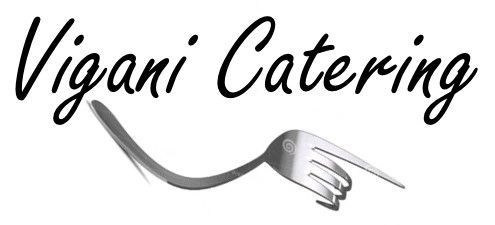 Le nostre Proposte à la carteAperitivi:	* Ordinazione Minima 30 pz.Bocconcini di Pane (bianco o nero)	Prezzo unitario al pezzo *	CHF	0.55Bocconcini di Pane (bianco o nero con semi)	Prezzo unitario al pezzo *	CHF	0.70Mini Sandwich al prosciutto Cotto	Prezzo unitario al pezzo *	CHF	2.50Mini Sandwich al salame	Prezzo unitario al pezzo *	CHF	2.50Mini Sandwich al lardo	Prezzo unitario al pezzo *	CHF	2.50Mini Sandwich al Formaggio	Prezzo unitario al pezzo *	CHF	2.50Mini Sandwich alla Mousse di Tonno	Prezzo unitario al pezzo *	CHF	2.50Mini Sandwich alla Bresaola	Prezzo unitario al pezzo *	CHF	2.80Mini Sandwich al Salmone	Prezzo unitario al pezzo *	CHF	2.80Mini Sandwich con Patè di fegato di vitello	Prezzo unitario al pezzo *	CHF	2.80Mini Gipfel al Prosciutto cotto	Prezzo unitario al pezzo *	CHF	1.70Bruschetta al Pomodoro	Prezzo unitario al pezzo *	CHF	1.70Bruschetta al Pesto	Prezzo unitario al pezzo *	CHF	2.00Pizzette Miste	Prezzo unitario al pezzo *	CHF	2.00Mini Vol Au Vent alla Mousse di tonno	Prezzo unitario al pezzo *	CHF	2.50Spiedino di Pomodori Cherry e Mozzarelle	prezzo unitario al pezzo *	CHF.	2.50Fingerfood bocconcini di pollo con salsa al curry	Prezzo unitario al pezzo *	CHF	2.00Fingerfood tacchino e salsa tonnata e capperi	Prezzo unitario al pezzo *	CHF.	2.00Fingerfood Cous-Cous	Prezzo unitario al pezzo *	CHF	2.00Fingerfood Verdure in Pinzimonio e salsa allo Yogurt	Prezzo unitario al pezzo *	CHF	2.50Fingerfood Gamberetti in salsa rosa e cicoria	Prezzo unitario al pezzo *	CHF	2.50Chicken Nuggets di pollo	Prezzo unitario al pezzo *	CHF	1.70Tartina al prosciutto cotto	Prezzo unitario al pezzo *	CHF	2.50Tartina al formaggio e noci	Prezzo unitario al pezzo *	CHF	2.50Tartina al Salmone	Prezzo unitario al pezzo *	CHF	2.80Mini Hamburger di Manzo	Prezzo unitario al pezzo *	CHF	2.50Bocconcini di Parmigiano	Prezzo unitario per 500 g	CHF.	17.50Vassoi in acciaio/Taglieri:Vassoio Verdure Miste Grigliate	6 – 8 persone	CHF.	50.00Vassoio Affettato (Prosciutto Cotto / Salame / Lyoner)	6 – 8 persone	CHF.	55.00Vassoio Affettato (Bologna / Coppa / Speck)	6 – 8 persone	CHF.	60.00Vassoio affettati Misti Nostrani	6 – 8 persone	CHF.	65.00Vassoio Vitello Tonnato	6 – 8 persone	CHF.	65.00Vassoio Salmone, Cipolle e capperi	6 – 8 persone	CHF.	65.00Piatto Bresaola e Bocconcini di Grana	6 – 8 persone	CHF.	70.00Piatto Prosciutto Crudo o Prosciutto Crudo e Melone	6 – 8 persona	CHF.	70.00Tagliere di Formaggi nostrani decorati con Frutta	4 – 6 persone	CHF.	45.00Tagliere Affettati Misti Nostrani o Paté Misti	4 – 6 persone	CHF.	45.00Tagliere di Bresaola e Bocconcini di Grana	4 – 6 persone	CHF.	50.00Tagliere di Formaggi, decorati con Frutta e miele	6 – 8 persone	CHF.	60.00Tagliere Affettati Misti Nostrani o Patè Misti	6 – 8 persone	CHF.	60.00Tagliere di Bresaola e Bocconcini di Grana	6 – 8 persone	CHF.	70.00Torte Salate:Torta Salata al formaggio	x 2 persone	CHF	8.00Torta Salata al formaggio e speck	x 2 persone	CHF.	10.00Torta Salata alle verdure fresche (secondo stagione)	x 2 persone	CHF.	10.00Torta Salata al formaggio	x 4 persone	CHF	14.00Torta Salata al formaggio e speck	x 4 persone	CHF.	16.00Torta Salata alle verdure fresche (secondo stagione)	x 4 persone	CHF.	16.00Piatti Principali più richiesti:	A partire da 25 persone (o su richiesta)Grigliata con Alette o Coscette di pollo	Prezzo unitario per persona	CHF.	25.00Grigliata di Costine (maiale)	Prezzo unitario per persona	CHF.	28.00Grigliata di Puntine di carrè di maiale	Prezzo unitario per persona	CHF.	32.00Grigliata Mista Classic (Costine / Luganighetta e Collo di Maiale)	Prezzo unitario per persona	CHF.	35.00Grigl. Mista Silver (Puntine di carrè / Luganighetta e Filetto di Maiale)	Prezzo unitario per persona	CHF.	42.00Grigliata Mista Gold (Costine / Luganighetta e Filetto di Manzo)	Prezzo unitario per persona	CHF	47.00Grigliata Mista Premium	Prezzo unitario per persona	CHF.	50.00(Filetto di Manzo / Filletto d’Agnello e Filetto di Maiale)Grigliata di Gamberoni Black	Prezzo unitario per persona	CHF.	35.00Gigot d’Agnello	Prezzo Unitario per persona	CHF.	32.00Capretto Nostrano	Prezzo Unitario per persona	CHF.	32.00Risotto alle Zucchine	Prezzo unitario per persona	CHF.	19.50Risotto alle Zucchine e Büscion di capra	Prezzo unitario per persona	CHF.	20.50Risotto allo Zafferano	Prezzo unitario per persona	CHF.	20.50Risotto al Taleggio e Barbabietola	Prezzo unitario per persona	CHF.	21.50Risotto allo Zafferano e Luganighetta sbriciolata	Prezzo unitario per persona	CHF.	22.50Polenta e Formaggella nostrana	Prezzo unitario per persona	CHF.	18.00Polenta e Brasato (Manzo)	Prezzo unitario per persona	CHF.	25.00Polenta e Spezzatino (Manzo)	Prezzo unitario per persona	CHF.	25.00Polenta e Ossobuco di maiale	Prezzo unitario per persona	CHF.	22.00Polenta e Ossobuco di Manzo	Prezzo unitario per persona	CHF.	28.00Piatti Freddi più richiesti:	A partire da 25 persone (o su richiesta)Tartare di Manzo (200 gr)	Prezzo unitario per persona	CHF.	25.00Tartare di Manzo tagliata a coltello (200gr)	Prezzo unitario per persona	CHF.	28.00Roast Beef con salsa Tartare	Prezzo unitario per persona	CHF.	25.00Contorni:	A partire da 25 persone (o su richiesta)Melanzane alla griglia o Zucchine alla griglia	Prezzo unitario per persona	CHF.	3.00Pannocchia alla Griglia	Prezzo unitario per persona	CHF.	3.50Patate Gratinate o Patate arrosto al rosmarino	Prezzo unitario per persona	CHF.	2.50Patate Fritte	Prezzo unitario per persona	CHF.	2.80Riso bianco al burro	Prezzo unitario per persona	CHF.	2.50Verdure di Stagione	Prezzo unitario per persona	CHF.	2.80Tagliatelle al burro	Prezzo unitario per persona	CHF.	2.50Tagliatelle con salsa ai Funghi porcini	Prezzo unitario per persona	CHF.	4.50Buffet Freddo d’Insalate	A partire da 25 personeInsalata Verde	Prezzo unitario per persona	CHF.	1.50Insalata di Mais	Prezzo unitario per persona	CHF.	1.50Insalata di Fagiolini e Borlotti (su richiesta + cipolle)	Prezzo unitario per persona	CHF.	1.50Insalata di Patate	Prezzo unitario per persona	CHF.	2.00Insalata di Cornetti (solo a seconda della stagione)	Prezzo unitario per persona	CHF.	2.00Insalata di Pomodoro (su richiesta + cipolle)	Prezzo unitario per persona	CHF.	2.00Insalata di Carote	Prezzo unitario per persona	CHF.	2.00Insalata di Finocchi	Prezzo unitario per persona	CHF.	2.20Insalata di Sedano	Prezzo unitario per persona	CHF.	2.20Insalata Russa	Prezzo unitario per persona	CHF.	2.20Insalata di Riso	Prezzo unitario per persona	CHF.	2.20Insalata di Pollo al Curry ed Ananas	Prezzo unitario per persona	CHF.	2.90Pasticceria e Mignon:	* Ordinazione Minima 25 pz.Mini Tartellette alle Fragole (disponibili a seconda della stagione)	Prezzo unitario al pezzo *	CHF	3.50Mini Tartellette alla Frutta mista di stagione	Prezzo unitario al pezzo *	CHF	3.50Mini Cannoncini alla crema	Prezzo unitario al pezzo *	CHF	3.50Mini Bigné alla crema	Prezzo unitario al pezzo *	CHF	3.50Porzioni di Tiramisù	Prezzo unitario al pezzo *	CHF	4.00Porzioni di Panna Cotta con salsa al caramello	Prezzo unitario al pezzo *	CHF	4.00Fingerfood Macedonia di Frutta fresca	Prezzo unitario al pezzo *	CHF.	4.00Materiale a noleggio (inclusa la pulizia)	Prezzo al Pezzo (ove non specificato)PorcellanaPiatto Fondo		CHF.	1.10Piatto Piano		CHF.	1.10Piattino da Dessert		CHF.	1.10Tazza e Piattino da Caffè		CHF.	1.10PosateriaColtello		CHF.	0.70Forchetta		CHF.	0.70Cucchiaio		CHF.	0.70Cucchiaino o forchettina da dessert		CHF.	0.70BicchieriBicchiere Vino / Acqua		CHF.	1.00Bicchiere Champagne		CHF.	1.00Caraffe		CHF.	1.00MobilioTavoli per buffet	Dimensioni:	CHF.	18.00Tavoli per aperitivo alti	Dimensioni:	CHF.	15.00Tavoli rotondi	Dimensioni:	CHF.	18.00DiversiTovaglia di Carta	Al Metro	CHF.	2.50Tovaglioli di Carta		CHF.	0.20Tovaglie in Cotone Bianco		CHF.	20.00Tovaglioli in Cotone Bianco		CHF. 	2.00